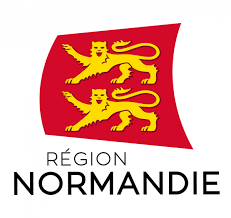 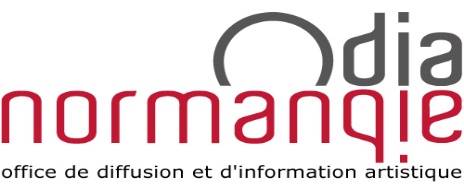 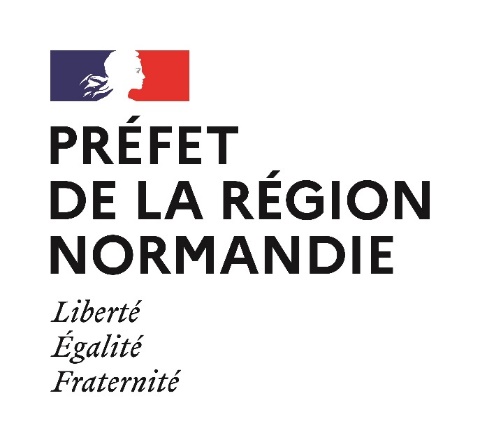 Accessibilité des œuvres du spectacle vivant en Normandie : état des lieuxDans la perspective de la mise en place du projet « Accessibilité des œuvres de spectacle vivant en Normandie », la DRAC Normandie, la Région Normandie et l’ODIA Normandie lancent un état des lieux de la mise en accessibilité des œuvres dans les structures de programmation de Normandie.
Cette enquête permettra de recenser les ressources matérielles, les formations des personnels et autres initiatives à destination du public en situation de handicap dans les lieux de diffusion du territoire.Vous trouverez ci-dessous les 3 tableaux à renseigner (Equipements techniques, Formation du personnel et Autres) et à renvoyer à kadam@odianormandie.fr avant le 8 mars 2021. Cette enquête est envoyée conjointement aux directions, personnes en charge de l’administration, de la technique et des relations aux publics des lieux de diffusion de Normandie. Nous vous remercions de vous concerter au sein de votre équipe pour ne remplir et ne renvoyer qu’un seul document par structure.Merci pour vos réponses.VOTRE STRUCTURENom :Coordonnées :CONTACTSVOTRE PROGRAMMATIONDepuis 2014, combien de spectacles mis en accessibilité avez-vous accueillis ? 
Détaillez les dispositifs mobilisés dans le tableau p. 5EQUIPEMENTS TECHNIQUES favorisant l’accessibilité des œuvres au public en situation de handicapFORMATIONS DU PERSONNEL (en lien avec la notion du handicap)AUTRES INITIATIVES PERMETTANT L’ACCESSIBILITE DES ŒUVRESFonctionNomPrénomFonctionAdresse mél.TéléphoneN° de page à remplirDirection3, 4, 5Référent formation4Responsable technique3Référent handicap5Personne ayant renseigné ce document (si différente)Détail des équipements(Hors travaux de mise en accessibilité du bâtiment)Date d’acquisition(Après 2014)Financement(En %)Financement(En %)Financement(En %)Financement(En %)Fréquence d’utilisation (nb de représentations / an)Date d’acquisition(Après 2014)Fonds DRACFonds RégionFonds propresAutres Fonds (à préciser)1 écran de surtitrage 3 x 1.20 m sur cadre alu + toile de projection face + toile de projection rétro2017504010310 gilets vibrants SUBPACS2018405055 (mécénat)4Année de formation(Après 2014)Module de formationFinancement (en %)Financement (en %)Financement (en %)Financement (en %)Nombre d’heure du module suiviOrganisme de formationNb de personnes forméesFonds DRACFonds RégionFonds OPCO (à préciser)Fonds propres2017Formation à l’accueil de public en situation d’handicap151550 AFDAS20Coordination Handicap de Normandie10Année de mise en place(Après 2014)Description du dispositif ou de l’actionFinancement (en %)Financement (en %)Financement (en %)Financement (en %)Fonds DRACFonds RégionFonds propresAutres fonds(à préciser)Depuis 2019Site internet de l’établissement en FALC20155015(mécénat)Depuis 2017500 exemplaires du programme annuel imprimés en FALC101080020203 visites du lieu traduites en LSF pendant les Journées du Matrimoine0010002019Financement de l’audiodescription du spectacle TARTUFE de la Cie MOLIERE800200